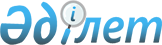 On the Rules for issue of permits for entry to and staying in border area
					
			
			
			Unofficial translation
		
					Decree of the Government of the Republic of Kazakhstan №1275 dated November 29, 2013.
      Unofficial translation
      In accordance with Subparagraph 5), Article 55 of the Law of the Republic of Kazakhstan dated January 16, 2013 “On the State Border of the Republic of Kazakhstan”, the Government of the Republic of Kazakhstan hereby DECREE AS FOLLOWS:
      1. Approve the attached Rules for issue of permits for entry and staying in border area.
      2. This Decree shall be enforced upon expiration of ten calendar days after its first official publication. Rules for issue of permits for entry to and staying in border area
      Footnote – Rules as amended by the Decree of the Government of the Republic of Kazakhstan dated 11.02.2019 No. 51 (shall enter into force upon expiration of ten calendar days after its first official publication). 1. General Provisions
      1. These Rules for issued of permits for entry to and staying in border area (hereinafter referred to as the Rules) define procedures for issue by the Border Service of the Committee of National Security of the Republic of Kazakhstan (hereinafter referred to as the Border Service) of permits for entry to and staying in border area (hereinafter referred to as permits).  2. Procedures for issue of permits
      2. To obtain a permit, an individual shall file an application in electronic format via the web-portal of the electronic government (hereinafter referred to as the portal) to the Border Service as per the form according to Annex 1 to the Rules. 
      3. Legal entities and individuals for obtainment of permits for engagement in economical, commercial or other activities, holding of political and social, cultural or other events within border area shall present in electronic form via the Portal to the Border Service the following documents: 
      1) recommendation for obtainment of a permit as per the form according to Annex 2 to the Rules with indication of details of the nature, place, participants and time for performance of work or holding of events, sealing or other ships, transport or other technical facilities used, and, where necessary, place and time for crossing of the State Border, when it is agreed in international treaties of the Republic of Kazakhstan with a neighboring state;
      2) copies of approval documents from respective authorities for engagement in economic, commercial or other activities, holding of political and social, cultural or other events in border area.
      4. Term for consideration of an application or presentation and issue of a permit, the Border Service via the portal shall not exceed ten working days after presentation of such application or recommendation.
      5. In case of establishment of a facts that an application or a recommendation contain false information or presentation of documents specified in Paragraph 3 of the Rules not in full, the Border Service shall within three working days provide a reasoned refusal as per Annex 3 to the Rules.
      6. The Border Service shall issue permits as per the form according to Annex 4 to the Rules via the portal in electronic format.
      7. A permit shall be issued for a period specified in an application or a recommendation in consideration of terms of validity of permits from corresponding competent authorities for engagement in economic, commercial or other activities or holding of political and social, cultural or other events, but not exceeding one calendar year.
      Upon expiration of a term of validity, a permit shall become null and void.
      8. Permit for entry to border area for persons actually lining therein shall be issued on personal identification documents and certificates of actual residence within the location (if available) issued by local executive authorities.
      High school students and university students residing within border area, but studying beyond it, shall enter (leave) border area on certificates from local executive authorities evidencing their departure for study from settlements within border area.
      Information on children under the age of 16 entering border area with their parents or accompanying persons shall be entered into permits of such persons.
      9. Without execution of a permit the border area may be entered by persons in case of death (disease) of close relatives on personal identification documents and respective telegrams (certificates) certified by medical institutions, and case of transit to a burial place of relatives on information certifying place of burial.
      10. In case of a lost (damaged) permit, legal entities and individuals shall file via the portal to the Border Area an application for reissue of a permit with indication of explanation on fact of loss (damage).
      The Border Service shall within three working days reissue a permit via the portal in electronic format.
      11. The Border Area in consideration of the interests of defense of the State Border may restrict or suspend validity of permits in accordance with the Law of the Republic of Kazakhstan “On the State Border of the Republic of Kazakhstan”. ӨТІНІШ 
(APPLICATION) 
      Шекаралық белдеуге кіруге және онда болуға рұқсаттама беруді сұраймын 
      (I hereby request issue of a permit for entry to and staying in border area) 
      ___________________________________________________________________ 
      (елді мекен, аудан, облыс) (settlement, district, region)
      Мақсаты (purpose) _____________________________________________________ 
      Уақыты (time) _____________________________________________________ 
      Өзім туралы мынадай мәліметтерді хабарлаймын 
      (I hereby provide the following personal information)
      Тегім (surname) _____________________________________________________ 
      Атым (name) _________________________________________________________
      Әкемнің аты (patronymic) _______________________________________________ 
      Туған жылым мен жерім (year and place of birth) _________________________ 
      Жұмыс орным (place of work) _________________________________________ 
      (ұйымның атауы және лауазымы) (name of organization and position held)
      жеке басын куәландыратын құжаты (personal identification document) ____
      _____________ No. __________________ /___/___/20 __ 
      ___________________________________________________________________
      (жеке басын куәландыратын құжатты берген органның атауы және күні) 
      (date and name of an authority issued personal identification document)
      Тұрғылықты жерім (place of residence) __________________________________ 
      Өзіммен бірге балаларым барады (I accompany the following children) _________________________________________________________________________ 
      (аты және жасы) (name and age) _______________________________________ 
      Өтініш білдірушінің электрондық мекенжайы (Applicant’s email)
       ___________________________________________________________________
      Мен ұсынылған деректердің дұрыстығына дербес жауап беремін 
      (I am personally liable for authenticity of information presented) 
      ___________________________________________________________________ 
      (күні, айы және жылы) (day, month, year) ҰСЫНУ  (RECOMMENDATION LETTER) 
      Тізімге сәйкес Қазақстан Республикасының азаматтарына (шетелдіктерге және азаматтығы жоқ адамдарға) _____________________________________________ (елді мекен, аудан, облыс) шекаралық белдеуге кіруге және онда болуға рұқсаттама (лар) беруді сұраймын 
      (In hereby request is of a permit (permits) for entry and stay in border area to the following citizens of the Republic of Kazakhstan (foreigners or stateless persons) according to the list attached) ________________________________________________________________________________(settlement,district, region) Мақсаты (purpose) __________________________________________________________________________ 
      Уақыты (time) ________________________________________________________ 
      Шекаралық белдеуге рұқсаттамалар алатын Қазақстан Республикасы азаматтарының (шетелдіктердің, азаматтығы жоқ адамдардың) тізімі
      (List of citizens of the Republic of Kazakhstan (foreigners, stateless persons) for obtainment of permit for entry to border area) 
      The following technical facilities will be employed within border area: 
      Ұсынысқа мынадай құжаттар қоса беріледі (The following documents are attached to the recommendation letter) ______________________________________________________________________
      Өтініш білдірушінің электрондық мекен-жайы (Applicant’s email) ______________________________________________________________________
      Мен ұсынылған деректердің дұрыстығына дербес жауап беремін (I am personally liable for authenticity of information presented) ______________________________________________________________________ 
      лауазымы (position held) ______________________________________________________________________
       (күні, айы және жылы) (day, month, year)
      Footnote. Appendix 3 as amended by the Decree of the Government of the Republic of Kazakhstan dated 29.04.2020 No 259 (shall be enforced upon expiry of ten calendar days after the date of its first official publication). NOTIFICATION
      _______________________________________ to your application (recommendation letter) dated ___/___/20 ___, we hereby notify of rejection of issue of a permit for entry and stay in border area due to presentation of documents not in full or due to presentation in the application (recommendation letter) of false information: _____________________________________________________________ 
      ______________________________________________________________________ 
      Head of the territorial subdivision ___________________
      signature and full name of officer
      /____/___/20 ___ (day, month, year)
      Place of seal
      Footnote. Appendix 4 as amended by the Decree of the Government of the Republic of Kazakhstan dated 29.04.2020 No 259 (shall be enforced upon expiry of ten calendar days after the date of its first official publication). Permit for entry to and stay in border area
					© 2012. «Institute of legislation and legal information of the Republic of Kazakhstan» of the Ministry of Justice of the Republic of Kazakhstan
				
      The Prime Minister 
of the Republic of Kazakhstan 

S. Akhmetov
Approved by
the Decree of the Government of
the Republic of Kazakhstan
No. 1275 dated November 29, 2013 Annex 1
to the Rules for issue of permits 
for entry to or staying in 
border areaFormAnnex 2
to the Rules for issue of permits
for entry to and staying in
border areaForm
Р/с

№
Т.А.Ә.
Туған жылы, айы, күні
Тұратын жерінің мекенжайы
Жұмыс орны, лауазымы
Жеке басын куәландыратын құжаттың №
Азаматтығы
Ескертпе
(No.)
Full name
(Day, month and year of birth)
(Residence address)
(Place of work, position held)
(No. of personal identification document)
(Citizenship)
(Comments)
1
2
3
Р/с № No.
Техникалық құралдардың атауы (Name of technical facility)
Техникалық құралдардың атауы (State Registration Number)
Жүргізушінің Т.А.Ә. (full name of driver/operator)
Иесі (Owner)
Ескерту (Comments)
1
2Annex 3
to the Rules for issue of permits
for entry to and stay in 
border areaFormTo: ________________________
_________________________
To attention of: _______________________
(initiator’s address and 
personal particulars) Annex 4
to the Rules for issue of permits 
for entry to and stay in 
border areaForm 
РҰҚСАТТАМА түбіршегінің № ____ (Permit counterfoil)

Берілді (issued by) ______________________

Тұрушы (Citizen) _____________________

Шекаралық белдеу аумағына кіруге және онда болуға рұқсат берілген (is permitted to enter to and stay in border area in district)

Кіру мақсаты (entry purpose)

Болу мерзімі (term of stay)

Болу уақыты (period of stay)

Негіздеме (ground)

Берілген күні (date of issue)

"____" шекара бөлімшесінің бастығы (Head of the Border Department)

_________________________ _________________________ 

Place of seal
РҰҚСАТТАМА № ____ (Permit)

Берілді (issued by) ____________________

Тұрушы (Citizen) __________________

Шекаралық белдеу аумағына кіруге және онда болуға рұқсат берілген (is permitted to enter to and stay in border area in district)

Кіру мақсаты (entry purpose)

Болу мерзімі (term of stay)

Болу уақыты (period of stay)

Негіздеме (ground)

Берілген күні (date of issue)

Рұқсаттама жеке басын куәландыратын құжат ұсынылған жағдайда жарамды (the permit shall be valid upon presentation of personal identification document) 

No.

"____" шекара бөлімшесінің бастығы (Head of the Border Department)

_________________________ _________________________ 

Place of seal